Create a submission for a StandardEnter learner grades and upload materialsSubmit one or more standards to NZQATipsUnderstand Report Dates and StatusesRelated GuidesThe following guides provide further information on using the external moderation application:The guides can be found at: http://www.nzqa.govt.nz/providers-partners/assessment-and-moderation/moderation-online/qrgs-and-faqs/Contents This guide contains information for staff from schools and Tertiary Education Organisations (TEOs) who will create submissions for moderation. It contains information about how to:Create a submission for a StandardEnter learner grades and upload materialsSubmit one or more standards to NZQATipsUnderstand Report Dates and StatusesFor a full list of guides to the External Moderation Application see: Related Guides Quick Steps Log in to the application and select Moderation.Select the required standard.Complete the Submission Details and Assessment Task sections.Upload digital materials for task, if this is a digital submission.Save the submission.Add Learners:enter a grade for each learner, and comments as appropriate.upload digital materials, as required.Save, and update status to Ready to Submit.Submit the standard to NZQA for moderation (authorisers only).Create a submission for a standardRole required: Moderation Processer or Moderation Authoriser (High Security User)Log in to the application and select Moderation.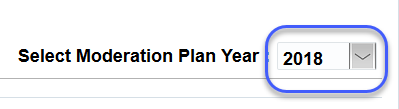 CHECK – you have the correct plan year selected. Change the year in the Select Moderation Plan Year field, if required. Select (click on row) the relevant standard.Open the Actions menu (from the ribbon, or ‘right-click’ on the selected standard) and select Edit Submission.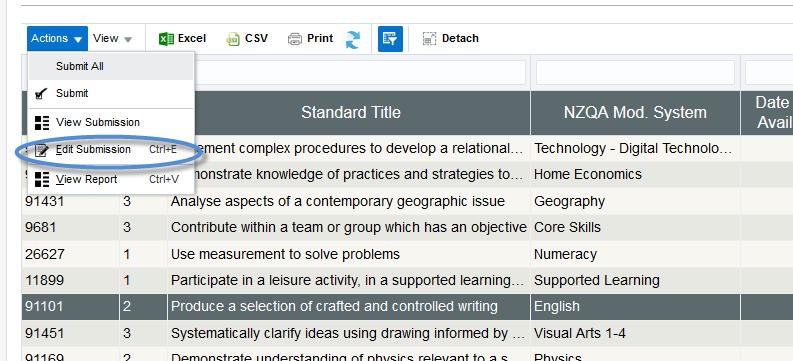 Create a submission for a standard, continuedComplete the Submission Details section: 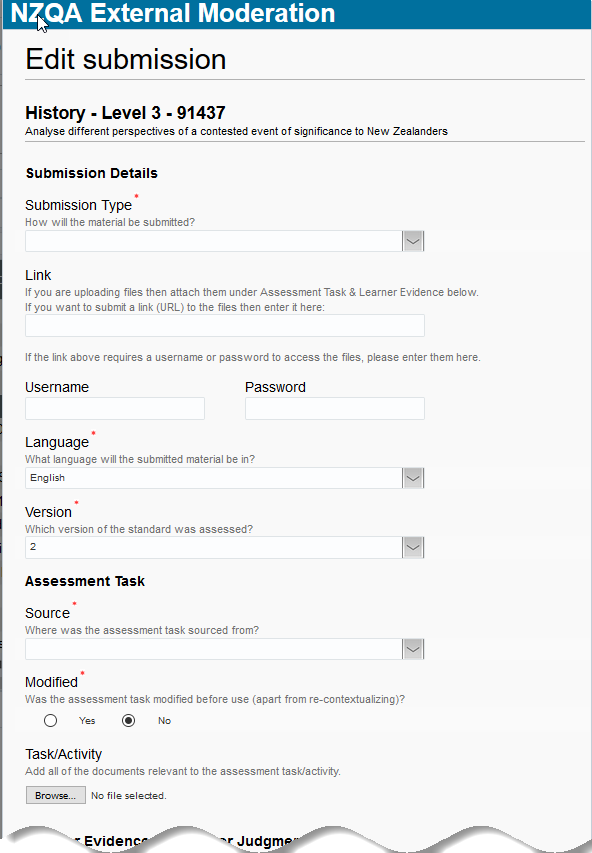 Submission Type Digital - if submitting materials on-line Physical - if submitting materials by courier. LanguageEnglish - defaultTe Reo Māori or ‘Other’ – choose the appropriate value.Versiondefaults to the latest version of the standard, update if a different version was assessed.Complete the Assessment Task section:Source  the source of the assessment task. ModifiedYes - if the assessment task was modified (other than context) before use.No - if the assessment task was unmodified (other than context).If making a digital submission, either:Enter a link (e.g. to Google Docs, SharePoint, etc)Include a username and password, if needed to access the files.Or Attach the assessment task files to the submission, in the Task/Activity section:Select Browse Find the file you want to upload, select it then click Open.Repeat as required.See: Tips for how to:Submit a link/url to the moderation materials.Delete a document.Enter learner grades and upload materialsRole required: Moderation Processer or Moderation Authoriser (High Security User)Notes: Complete the Submission Details and Assessment Task sections (as above), before adding learners.Enter a learner grade for ALL learners that you are submitting evidence for.Select Add Learner.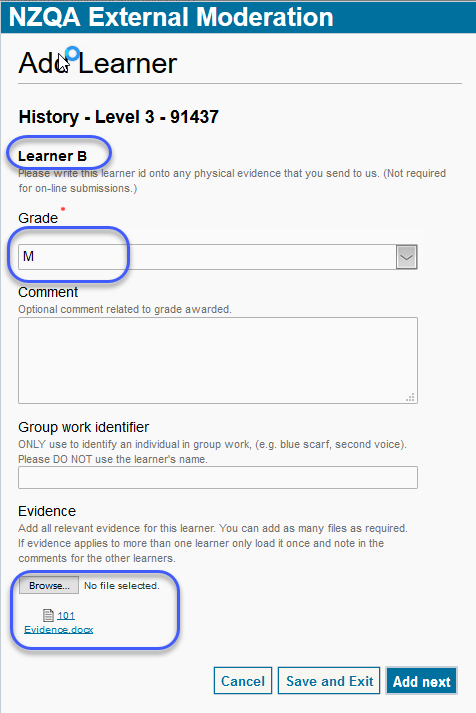 Enter the details for the learner.Learner Identifier - is automatically assigned (Learner A-H). Label any physical materials being submitted with the matching identifier.Grade – select the learner’s grade from the list of values (mandatory).Comment – an optional comment on the grade awarded, or to note if evidence applies to more than one learner. Group work identifier – use this option to identify an individual in a group work. Use a description (red shirt) not the learner’s name.If this is a digital submission and you have not included a link, then attach the learner evidence: Select Browse...Find the file you want to upload, select it then click Open.Repeat as required.To add more learners (to a maximum of eight), click the Add next button, and repeat from step 2. Select Save and Exit, when all learner grades are added.As each learner is added the summary table (on the Edit Submission window) is updated. From the summary table, you can: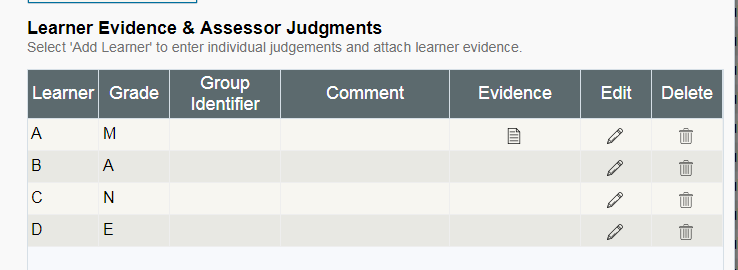 view the attached evidence open and edit the learner record, delete the entire record.When the standard is ready for submission select Ready to Submit.The status of the standard is now ‘Submission - Ready to Submit’The standard remains editable until it is submitted.See: Tips for how to respond to validation error messages.Role required: Moderation Authoriser (High Security User). Log in to the application and select Moderation.Review standards where the status is ‘Submission - Ready to Submit’. Check: The Submission Details and Assessment Task sections are complete.A learner grade is entered for ALL learners that you are submitting evidence for.Digital submissions only - at least one document/file is uploaded for:Assessment taskStudent ASubmit the standard(s) for moderation.For one standard:  Select the standard and open the action menu (right-click).Select Submit. Displays a confirmation message for the standard: 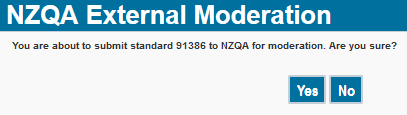 Select YesFor multiple standards:  Note: submits ALL standards with status ‘Ready to Submit’Select a standard and open the action menu (right-click).Select Submit All. Displays a confirmation message for the standards: 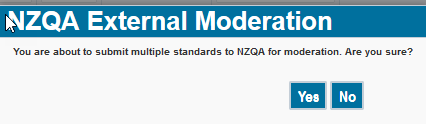 Select Yes Result:The standard is submitted to NZQA for moderation.The status changes to ‘Submission – Submitted’The submission is no longer editable.Deleting an attached documentIf you’ve uploaded the wrong document for a: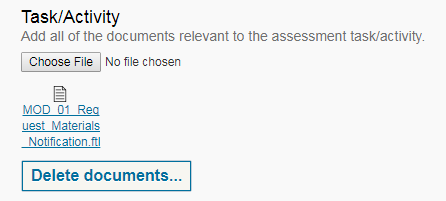 Task:Select Delete documents to open the Delete window. Select Delete  to delete the file. 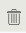 Learner:Select Edit  for the relevant learner on the summary table.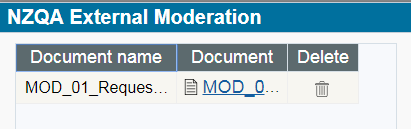 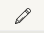 Select Delete documents to open the Delete window. Select Delete  to delete the file. If you’ve uploaded the wrong document for a:Task:Select Delete documents to open the Delete window. Select Delete  to delete the file. Learner:Select Edit  for the relevant learner on the summary table.Select Delete documents to open the Delete window. Select Delete  to delete the file. Submitting a linkFiles stored in a cloud storage system (e.g. Google Drive, SharePoint) can easily be submitted by providing a share link or URL.Ensure that:the files relevant to the standard are organised so that the assessment task and work for each of the students is readily identifiable by the moderator. the share rights are set so the moderator can directly access the materials. For example: Google Drive: “Anyone with the link can view”.SharePoint:  provide a temporary username and password so the moderator can access the materials.the link/URL is copied into a document, along with any other relevant information for the moderator. the document is uploaded against:the assessment activity/taskat least one learner (A)Once the moderation is complete and the report becomes final, access to the materials can be removed.For further information see the guide: Digital Submission TipsValidation errorsThe following are common validation error messages and what to do about them:View Previous/ Next PlanAt certain times of the year, and depending on your submission date, you may have two moderation plans available.Use the year drop-down to change between plans.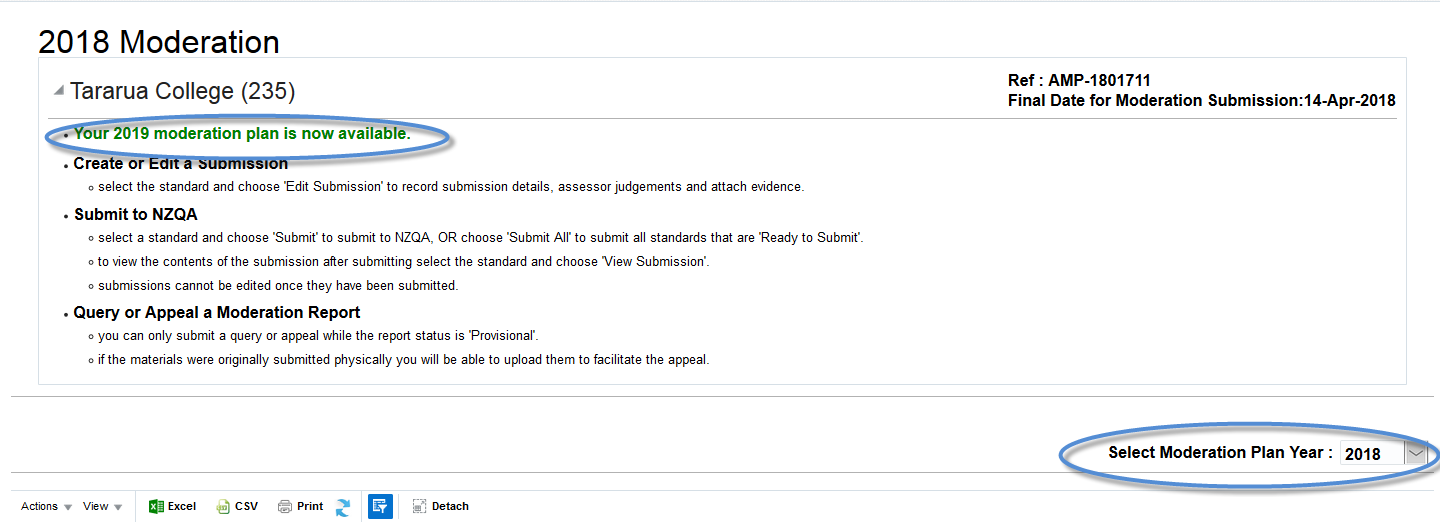 When the …Status changes to …Report (Due) Date is …PN/Mod Liaison submits online.Submission - SubmittedBlankmoderator requests physical materials.Report – Pending MaterialBlankmoderator accepts the submission (digital submission OK, or physical materials received).Report - In ProgressDue date = Accepted date + 15 days*moderator completes the report.Report - ProvisionalProvisional report publication dateprovisional period (20 days*) expires, and no appeal has been received.Report - FinalFinal report publication dateappeal is accepted.Appeal – In progressDue date = Appeal accepted date + 20 days*appeal is completed.Report - Final (Appeal)Final report (inc. appeal) publication date.Notes* All timeframes are business (working) days.The due date at the point where a submission (or appeal) is accepted is an estimate. The actual date may be sooner or later, depending on moderator workload.  Your PN/Mod Liaison will receive a notification when the report is ready.Submitting a query does not change the status of a report or affect the Report (Due) Date.GuideFor how to:Access the External Moderation ApplicationAccess and navigate the application.Submit an Assessment PlanSelect standards and submit an assessment plan.View, Print & Customise Moderation Plan or History ViewsView, customise or print/export assessment plan, moderation plan or moderation history views.Submit Material for ModerationCreate a moderation submission and submit to NZQA.Digital Submission TipsAdditional tips relating to digital submissions including, submitting cloud-based files, video files, file types accepted and size limits.View and Query a Moderation ReportView or print a moderation report. Submit a query.Appeal a Moderation ReportAppeal a moderation outcome.Browser & Application IssuesResolve browser issues and oracle errorsNote: Roles and Access rights Access to functions within the application are restricted based on roles. Which roles you have is determined by your MOE ESAA set-up.For a full list of roles and access rights see the guide:  Access to the External Moderation Application.Note: Browsers The External Moderation is supported across a range of browsers, however not all browsers behave in the same way. If you are experiencing issues with functionality described in this guide with a browser please try a different one. We have found Mozilla Firefox provides the best experience when using the application.For specific advice on browser issues see the guide: Browser & Application Issues.